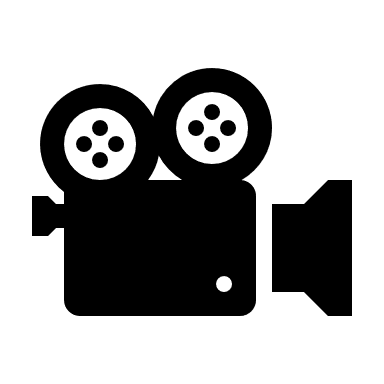 LegetrickFeedback erteilt durch: ………………………………………………………………………………………………………………………nicht erkennbarminimalgutÜber-ragendInhalt Die Kulisse passt zum Film (Tücher, Materialien…).Es ist eine Geschichte erkennbar mit Anfang, Höhepunkt und klarem Ende.neinjaFormalesFilmlänge 20 – 30 SekundenAbspann mit NamenTitel vorhandennicht erkennbarminimalgutÜber-ragendSchnitt- und TonGenügend Bilder, damit eine "runde" Bewegung entstehtMusik und GeräuscheTon und Schnittqualität(störende Nebengeräusche, Finger im Bild etc.)Aufwand der ArbeitDies ist das Highlight der ArbeitDadurch würde die Arbeit noch besser